Civilinių orlaivių tinkamumo skraidyti pažymėjimų ir tinkamumo skraidyti patikros pažymėjimų išdavimo tvarkos aprašo 1 priedasX. Paraiškos pildymo instrukcijaGuidance on completion of application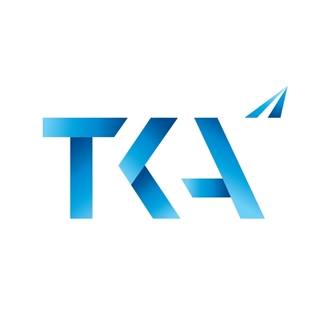 TRANSPORTO KOMPETENCIJŲ AGENTŪRATRANSPORTO KOMPETENCIJŲ AGENTŪRATRANSPORTO KOMPETENCIJŲ AGENTŪRAPARAIŠKA IŠDUOTI ORLAIVIO TINKAMUMO SKRAIDYTI PAŽYMĖJIMĄ / RIBOTO GALIOJIMO TINKAMUMO SKRAIDYTI PAŽYMĖJIMĄ IR (ARBA) TINKAMUMO SKRAIDYTI PATIKROS PAŽYMĖJIMĄAPPLICATION FOR ISSUE OF A CERTIFICATE OF AIRWORTHINESS / RESTRICTED CERTIFICATE OF AIRWORTHINESS AND / OR AIRWORTHINESS REVIEW CERTIFICATEPARAIŠKA IŠDUOTI ORLAIVIO TINKAMUMO SKRAIDYTI PAŽYMĖJIMĄ / RIBOTO GALIOJIMO TINKAMUMO SKRAIDYTI PAŽYMĖJIMĄ IR (ARBA) TINKAMUMO SKRAIDYTI PATIKROS PAŽYMĖJIMĄAPPLICATION FOR ISSUE OF A CERTIFICATE OF AIRWORTHINESS / RESTRICTED CERTIFICATE OF AIRWORTHINESS AND / OR AIRWORTHINESS REVIEW CERTIFICATEPARAIŠKA IŠDUOTI ORLAIVIO TINKAMUMO SKRAIDYTI PAŽYMĖJIMĄ / RIBOTO GALIOJIMO TINKAMUMO SKRAIDYTI PAŽYMĖJIMĄ IR (ARBA) TINKAMUMO SKRAIDYTI PATIKROS PAŽYMĖJIMĄAPPLICATION FOR ISSUE OF A CERTIFICATE OF AIRWORTHINESS / RESTRICTED CERTIFICATE OF AIRWORTHINESS AND / OR AIRWORTHINESS REVIEW CERTIFICATEPARAIŠKA IŠDUOTI ORLAIVIO TINKAMUMO SKRAIDYTI PAŽYMĖJIMĄ / RIBOTO GALIOJIMO TINKAMUMO SKRAIDYTI PAŽYMĖJIMĄ IR (ARBA) TINKAMUMO SKRAIDYTI PATIKROS PAŽYMĖJIMĄAPPLICATION FOR ISSUE OF A CERTIFICATE OF AIRWORTHINESS / RESTRICTED CERTIFICATE OF AIRWORTHINESS AND / OR AIRWORTHINESS REVIEW CERTIFICATEPARAIŠKA IŠDUOTI ORLAIVIO TINKAMUMO SKRAIDYTI PAŽYMĖJIMĄ / RIBOTO GALIOJIMO TINKAMUMO SKRAIDYTI PAŽYMĖJIMĄ IR (ARBA) TINKAMUMO SKRAIDYTI PATIKROS PAŽYMĖJIMĄAPPLICATION FOR ISSUE OF A CERTIFICATE OF AIRWORTHINESS / RESTRICTED CERTIFICATE OF AIRWORTHINESS AND / OR AIRWORTHINESS REVIEW CERTIFICATEPARAIŠKA IŠDUOTI ORLAIVIO TINKAMUMO SKRAIDYTI PAŽYMĖJIMĄ / RIBOTO GALIOJIMO TINKAMUMO SKRAIDYTI PAŽYMĖJIMĄ IR (ARBA) TINKAMUMO SKRAIDYTI PATIKROS PAŽYMĖJIMĄAPPLICATION FOR ISSUE OF A CERTIFICATE OF AIRWORTHINESS / RESTRICTED CERTIFICATE OF AIRWORTHINESS AND / OR AIRWORTHINESS REVIEW CERTIFICATEPARAIŠKA IŠDUOTI ORLAIVIO TINKAMUMO SKRAIDYTI PAŽYMĖJIMĄ / RIBOTO GALIOJIMO TINKAMUMO SKRAIDYTI PAŽYMĖJIMĄ IR (ARBA) TINKAMUMO SKRAIDYTI PATIKROS PAŽYMĖJIMĄAPPLICATION FOR ISSUE OF A CERTIFICATE OF AIRWORTHINESS / RESTRICTED CERTIFICATE OF AIRWORTHINESS AND / OR AIRWORTHINESS REVIEW CERTIFICATEPARAIŠKA IŠDUOTI ORLAIVIO TINKAMUMO SKRAIDYTI PAŽYMĖJIMĄ / RIBOTO GALIOJIMO TINKAMUMO SKRAIDYTI PAŽYMĖJIMĄ IR (ARBA) TINKAMUMO SKRAIDYTI PATIKROS PAŽYMĖJIMĄAPPLICATION FOR ISSUE OF A CERTIFICATE OF AIRWORTHINESS / RESTRICTED CERTIFICATE OF AIRWORTHINESS AND / OR AIRWORTHINESS REVIEW CERTIFICATEPARAIŠKA IŠDUOTI ORLAIVIO TINKAMUMO SKRAIDYTI PAŽYMĖJIMĄ / RIBOTO GALIOJIMO TINKAMUMO SKRAIDYTI PAŽYMĖJIMĄ IR (ARBA) TINKAMUMO SKRAIDYTI PATIKROS PAŽYMĖJIMĄAPPLICATION FOR ISSUE OF A CERTIFICATE OF AIRWORTHINESS / RESTRICTED CERTIFICATE OF AIRWORTHINESS AND / OR AIRWORTHINESS REVIEW CERTIFICATEPARAIŠKA IŠDUOTI ORLAIVIO TINKAMUMO SKRAIDYTI PAŽYMĖJIMĄ / RIBOTO GALIOJIMO TINKAMUMO SKRAIDYTI PAŽYMĖJIMĄ IR (ARBA) TINKAMUMO SKRAIDYTI PATIKROS PAŽYMĖJIMĄAPPLICATION FOR ISSUE OF A CERTIFICATE OF AIRWORTHINESS / RESTRICTED CERTIFICATE OF AIRWORTHINESS AND / OR AIRWORTHINESS REVIEW CERTIFICATEPARAIŠKA IŠDUOTI ORLAIVIO TINKAMUMO SKRAIDYTI PAŽYMĖJIMĄ / RIBOTO GALIOJIMO TINKAMUMO SKRAIDYTI PAŽYMĖJIMĄ IR (ARBA) TINKAMUMO SKRAIDYTI PATIKROS PAŽYMĖJIMĄAPPLICATION FOR ISSUE OF A CERTIFICATE OF AIRWORTHINESS / RESTRICTED CERTIFICATE OF AIRWORTHINESS AND / OR AIRWORTHINESS REVIEW CERTIFICATEPARAIŠKA IŠDUOTI ORLAIVIO TINKAMUMO SKRAIDYTI PAŽYMĖJIMĄ / RIBOTO GALIOJIMO TINKAMUMO SKRAIDYTI PAŽYMĖJIMĄ IR (ARBA) TINKAMUMO SKRAIDYTI PATIKROS PAŽYMĖJIMĄAPPLICATION FOR ISSUE OF A CERTIFICATE OF AIRWORTHINESS / RESTRICTED CERTIFICATE OF AIRWORTHINESS AND / OR AIRWORTHINESS REVIEW CERTIFICATEPARAIŠKA IŠDUOTI ORLAIVIO TINKAMUMO SKRAIDYTI PAŽYMĖJIMĄ / RIBOTO GALIOJIMO TINKAMUMO SKRAIDYTI PAŽYMĖJIMĄ IR (ARBA) TINKAMUMO SKRAIDYTI PATIKROS PAŽYMĖJIMĄAPPLICATION FOR ISSUE OF A CERTIFICATE OF AIRWORTHINESS / RESTRICTED CERTIFICATE OF AIRWORTHINESS AND / OR AIRWORTHINESS REVIEW CERTIFICATEPARAIŠKA IŠDUOTI ORLAIVIO TINKAMUMO SKRAIDYTI PAŽYMĖJIMĄ / RIBOTO GALIOJIMO TINKAMUMO SKRAIDYTI PAŽYMĖJIMĄ IR (ARBA) TINKAMUMO SKRAIDYTI PATIKROS PAŽYMĖJIMĄAPPLICATION FOR ISSUE OF A CERTIFICATE OF AIRWORTHINESS / RESTRICTED CERTIFICATE OF AIRWORTHINESS AND / OR AIRWORTHINESS REVIEW CERTIFICATEPildo TKA TKA use onlyParaiškos gavimo dataDate of receiptPildo TKA TKA use onlyParaiškos gavimo dataDate of receiptPildo TKA TKA use onlyParaiškos gavimo dataDate of receipt1. Ši paraiška teikiama siekiant gauti:Application is hereby made for a:1. Ši paraiška teikiama siekiant gauti:Application is hereby made for a:1. Ši paraiška teikiama siekiant gauti:Application is hereby made for a:1. Ši paraiška teikiama siekiant gauti:Application is hereby made for a:1. Ši paraiška teikiama siekiant gauti:Application is hereby made for a:1. Ši paraiška teikiama siekiant gauti:Application is hereby made for a:1. Ši paraiška teikiama siekiant gauti:Application is hereby made for a:1.1	Tinkamumo skraidyti pažymėjimą Certificate of Airworthiness 1.1	Tinkamumo skraidyti pažymėjimą Certificate of Airworthiness 1.1	Tinkamumo skraidyti pažymėjimą Certificate of Airworthiness 1.1	Tinkamumo skraidyti pažymėjimą Certificate of Airworthiness 1.1	Tinkamumo skraidyti pažymėjimą Certificate of Airworthiness 1.1	Tinkamumo skraidyti pažymėjimą Certificate of Airworthiness 1.1	Tinkamumo skraidyti pažymėjimą Certificate of Airworthiness 1.1	Tinkamumo skraidyti pažymėjimą Certificate of Airworthiness 1.1	Tinkamumo skraidyti pažymėjimą Certificate of Airworthiness 1. Ši paraiška teikiama siekiant gauti:Application is hereby made for a:1. Ši paraiška teikiama siekiant gauti:Application is hereby made for a:1. Ši paraiška teikiama siekiant gauti:Application is hereby made for a:1. Ši paraiška teikiama siekiant gauti:Application is hereby made for a:1. Ši paraiška teikiama siekiant gauti:Application is hereby made for a:1. Ši paraiška teikiama siekiant gauti:Application is hereby made for a:1. Ši paraiška teikiama siekiant gauti:Application is hereby made for a:1.2	Riboto galiojimo tinkamumo skraidyti pažymėjimąRestricted Certificate of Airworthiness 1.2	Riboto galiojimo tinkamumo skraidyti pažymėjimąRestricted Certificate of Airworthiness 1.2	Riboto galiojimo tinkamumo skraidyti pažymėjimąRestricted Certificate of Airworthiness 1.2	Riboto galiojimo tinkamumo skraidyti pažymėjimąRestricted Certificate of Airworthiness 1.2	Riboto galiojimo tinkamumo skraidyti pažymėjimąRestricted Certificate of Airworthiness 1.2	Riboto galiojimo tinkamumo skraidyti pažymėjimąRestricted Certificate of Airworthiness 1.2	Riboto galiojimo tinkamumo skraidyti pažymėjimąRestricted Certificate of Airworthiness 1.2	Riboto galiojimo tinkamumo skraidyti pažymėjimąRestricted Certificate of Airworthiness 1.2	Riboto galiojimo tinkamumo skraidyti pažymėjimąRestricted Certificate of Airworthiness 1. Ši paraiška teikiama siekiant gauti:Application is hereby made for a:1. Ši paraiška teikiama siekiant gauti:Application is hereby made for a:1. Ši paraiška teikiama siekiant gauti:Application is hereby made for a:1. Ši paraiška teikiama siekiant gauti:Application is hereby made for a:1. Ši paraiška teikiama siekiant gauti:Application is hereby made for a:1. Ši paraiška teikiama siekiant gauti:Application is hereby made for a:1. Ši paraiška teikiama siekiant gauti:Application is hereby made for a:1.3	Tinkamumo skraidyti patikros pažymėjimą pagal M dalįAirworthiness Review Certificate in accordance with Part M1.3	Tinkamumo skraidyti patikros pažymėjimą pagal M dalįAirworthiness Review Certificate in accordance with Part M1.3	Tinkamumo skraidyti patikros pažymėjimą pagal M dalįAirworthiness Review Certificate in accordance with Part M1.3	Tinkamumo skraidyti patikros pažymėjimą pagal M dalįAirworthiness Review Certificate in accordance with Part M1.3	Tinkamumo skraidyti patikros pažymėjimą pagal M dalįAirworthiness Review Certificate in accordance with Part M1.3	Tinkamumo skraidyti patikros pažymėjimą pagal M dalįAirworthiness Review Certificate in accordance with Part M1.3	Tinkamumo skraidyti patikros pažymėjimą pagal M dalįAirworthiness Review Certificate in accordance with Part M1.3	Tinkamumo skraidyti patikros pažymėjimą pagal M dalįAirworthiness Review Certificate in accordance with Part M1.3	Tinkamumo skraidyti patikros pažymėjimą pagal M dalįAirworthiness Review Certificate in accordance with Part M1. Ši paraiška teikiama siekiant gauti:Application is hereby made for a:1. Ši paraiška teikiama siekiant gauti:Application is hereby made for a:1. Ši paraiška teikiama siekiant gauti:Application is hereby made for a:1. Ši paraiška teikiama siekiant gauti:Application is hereby made for a:1. Ši paraiška teikiama siekiant gauti:Application is hereby made for a:1. Ši paraiška teikiama siekiant gauti:Application is hereby made for a:1. Ši paraiška teikiama siekiant gauti:Application is hereby made for a:1.4	Tinkamumo skraidyti patikros pažymėjimą pagal ML dalįAirworthiness Review Certificate in accordance with Part ML1.4	Tinkamumo skraidyti patikros pažymėjimą pagal ML dalįAirworthiness Review Certificate in accordance with Part ML1.4	Tinkamumo skraidyti patikros pažymėjimą pagal ML dalįAirworthiness Review Certificate in accordance with Part ML1.4	Tinkamumo skraidyti patikros pažymėjimą pagal ML dalįAirworthiness Review Certificate in accordance with Part ML1.4	Tinkamumo skraidyti patikros pažymėjimą pagal ML dalįAirworthiness Review Certificate in accordance with Part ML1.4	Tinkamumo skraidyti patikros pažymėjimą pagal ML dalįAirworthiness Review Certificate in accordance with Part ML1.4	Tinkamumo skraidyti patikros pažymėjimą pagal ML dalįAirworthiness Review Certificate in accordance with Part ML1.4	Tinkamumo skraidyti patikros pažymėjimą pagal ML dalįAirworthiness Review Certificate in accordance with Part ML1.4	Tinkamumo skraidyti patikros pažymėjimą pagal ML dalįAirworthiness Review Certificate in accordance with Part ML2. Orlaivis yra:Aircraft is:2. Orlaivis yra:Aircraft is:2. Orlaivis yra:Aircraft is:2. Orlaivis yra:Aircraft is:2. Orlaivis yra:Aircraft is:2. Orlaivis yra:Aircraft is:2. Orlaivis yra:Aircraft is:2.1 NaujasNew2.1 NaujasNew2.3	Importuojamas į Lietuvos Respubliką iš EASA valstybės narėsImported to Republic of Lithuania from EASA member state2.3	Importuojamas į Lietuvos Respubliką iš EASA valstybės narėsImported to Republic of Lithuania from EASA member state2.3	Importuojamas į Lietuvos Respubliką iš EASA valstybės narėsImported to Republic of Lithuania from EASA member state2.3	Importuojamas į Lietuvos Respubliką iš EASA valstybės narėsImported to Republic of Lithuania from EASA member state2.3	Importuojamas į Lietuvos Respubliką iš EASA valstybės narėsImported to Republic of Lithuania from EASA member state2.3	Importuojamas į Lietuvos Respubliką iš EASA valstybės narėsImported to Republic of Lithuania from EASA member state2. Orlaivis yra:Aircraft is:2. Orlaivis yra:Aircraft is:2. Orlaivis yra:Aircraft is:2. Orlaivis yra:Aircraft is:2. Orlaivis yra:Aircraft is:2. Orlaivis yra:Aircraft is:2. Orlaivis yra:Aircraft is:2.2	Naudotas Used2.2	Naudotas Used2.4.	Importuojamas į Lietuvos Respubliką iš trečiosios šaliesImported to Republic of Lithuania from third country2.4.	Importuojamas į Lietuvos Respubliką iš trečiosios šaliesImported to Republic of Lithuania from third country2.4.	Importuojamas į Lietuvos Respubliką iš trečiosios šaliesImported to Republic of Lithuania from third country2.4.	Importuojamas į Lietuvos Respubliką iš trečiosios šaliesImported to Republic of Lithuania from third country2.4.	Importuojamas į Lietuvos Respubliką iš trečiosios šaliesImported to Republic of Lithuania from third country2.4.	Importuojamas į Lietuvos Respubliką iš trečiosios šaliesImported to Republic of Lithuania from third country3. Orlaivis naudojamas:Aircraft is used for:3. Orlaivis naudojamas:Aircraft is used for:3. Orlaivis naudojamas:Aircraft is used for:3. Orlaivis naudojamas:Aircraft is used for:3. Orlaivis naudojamas:Aircraft is used for:3. Orlaivis naudojamas:Aircraft is used for:3. Orlaivis naudojamas:Aircraft is used for:3.1 Komerciniam vežimui oro transportuCommercial air transport (CAT) operations3.1 Komerciniam vežimui oro transportuCommercial air transport (CAT) operations3.1 Komerciniam vežimui oro transportuCommercial air transport (CAT) operations3.1 Komerciniam vežimui oro transportuCommercial air transport (CAT) operations3.1 Komerciniam vežimui oro transportuCommercial air transport (CAT) operations3.1 Komerciniam vežimui oro transportuCommercial air transport (CAT) operations3.1 Komerciniam vežimui oro transportuCommercial air transport (CAT) operations3.1 Komerciniam vežimui oro transportuCommercial air transport (CAT) operations3.1 Komerciniam vežimui oro transportuCommercial air transport (CAT) operations3. Orlaivis naudojamas:Aircraft is used for:3. Orlaivis naudojamas:Aircraft is used for:3. Orlaivis naudojamas:Aircraft is used for:3. Orlaivis naudojamas:Aircraft is used for:3. Orlaivis naudojamas:Aircraft is used for:3. Orlaivis naudojamas:Aircraft is used for:3. Orlaivis naudojamas:Aircraft is used for:3.2 Komerciniams specializuotiems skrydžiamsCommercial specialised operations3.2 Komerciniams specializuotiems skrydžiamsCommercial specialised operations3.2 Komerciniams specializuotiems skrydžiamsCommercial specialised operations3.2 Komerciniams specializuotiems skrydžiamsCommercial specialised operations3.2 Komerciniams specializuotiems skrydžiamsCommercial specialised operations3.2 Komerciniams specializuotiems skrydžiamsCommercial specialised operations3.2 Komerciniams specializuotiems skrydžiamsCommercial specialised operations3.2 Komerciniams specializuotiems skrydžiamsCommercial specialised operations3.2 Komerciniams specializuotiems skrydžiamsCommercial specialised operations3. Orlaivis naudojamas:Aircraft is used for:3. Orlaivis naudojamas:Aircraft is used for:3. Orlaivis naudojamas:Aircraft is used for:3. Orlaivis naudojamas:Aircraft is used for:3. Orlaivis naudojamas:Aircraft is used for:3. Orlaivis naudojamas:Aircraft is used for:3. Orlaivis naudojamas:Aircraft is used for:3.3 Komercinėje (ATO / DTO) mokymo organizacijojeCommercial ATO / DTO operations3.3 Komercinėje (ATO / DTO) mokymo organizacijojeCommercial ATO / DTO operations3.3 Komercinėje (ATO / DTO) mokymo organizacijojeCommercial ATO / DTO operations3.3 Komercinėje (ATO / DTO) mokymo organizacijojeCommercial ATO / DTO operations3.3 Komercinėje (ATO / DTO) mokymo organizacijojeCommercial ATO / DTO operations3.3 Komercinėje (ATO / DTO) mokymo organizacijojeCommercial ATO / DTO operations3.3 Komercinėje (ATO / DTO) mokymo organizacijojeCommercial ATO / DTO operations3.3 Komercinėje (ATO / DTO) mokymo organizacijojeCommercial ATO / DTO operations3.3 Komercinėje (ATO / DTO) mokymo organizacijojeCommercial ATO / DTO operations3. Orlaivis naudojamas:Aircraft is used for:3. Orlaivis naudojamas:Aircraft is used for:3. Orlaivis naudojamas:Aircraft is used for:3. Orlaivis naudojamas:Aircraft is used for:3. Orlaivis naudojamas:Aircraft is used for:3. Orlaivis naudojamas:Aircraft is used for:3. Orlaivis naudojamas:Aircraft is used for:3.4 Bendrajai aviacijaiGeneral aviation3.4 Bendrajai aviacijaiGeneral aviation3.4 Bendrajai aviacijaiGeneral aviation3.4 Bendrajai aviacijaiGeneral aviation3.4 Bendrajai aviacijaiGeneral aviation3.4 Bendrajai aviacijaiGeneral aviation3.4 Bendrajai aviacijaiGeneral aviation3.4 Bendrajai aviacijaiGeneral aviation3.4 Bendrajai aviacijaiGeneral aviationI. ORLAIVIO DUOMENYSAircaft dataI. ORLAIVIO DUOMENYSAircaft dataI. ORLAIVIO DUOMENYSAircaft dataI. ORLAIVIO DUOMENYSAircaft dataI. ORLAIVIO DUOMENYSAircaft dataI. ORLAIVIO DUOMENYSAircaft dataI. ORLAIVIO DUOMENYSAircaft dataI. ORLAIVIO DUOMENYSAircaft dataI. ORLAIVIO DUOMENYSAircaft dataI. ORLAIVIO DUOMENYSAircaft dataI. ORLAIVIO DUOMENYSAircaft dataI. ORLAIVIO DUOMENYSAircaft dataI. ORLAIVIO DUOMENYSAircaft dataI. ORLAIVIO DUOMENYSAircaft dataI. ORLAIVIO DUOMENYSAircaft dataI. ORLAIVIO DUOMENYSAircaft dataI. ORLAIVIO DUOMENYSAircaft data4. Registracijos ženklas4. Registracijos ženklas4. Registracijos ženklas4. Registracijos ženklas4. Registracijos ženklas5. Orlaivio gamintojas5. Orlaivio gamintojas5. Orlaivio gamintojas5. Orlaivio gamintojas5. Orlaivio gamintojas5. Orlaivio gamintojas5. Orlaivio gamintojas6. Orlaivio modelis6. Orlaivio modelis6. Orlaivio modelis6. Orlaivio modelis7. Orlaivio serijos Nr.Registration markRegistration markRegistration markRegistration markRegistration markAircraft manufacturerAircraft manufacturerAircraft manufacturerAircraft manufacturerAircraft manufacturerAircraft manufacturerAircraft manufacturerAircraft model designationAircraft model designationAircraft model designationAircraft model designationAircraft serial No.LY −8. Pagaminimo metai8. Pagaminimo metai8. Pagaminimo metai8. Pagaminimo metai8. Pagaminimo metai8. Pagaminimo metai9. Maks. pakilimo masė, kg9. Maks. pakilimo masė, kg9. Maks. pakilimo masė, kg9. Maks. pakilimo masė, kg9. Maks. pakilimo masė, kg9. Maks. pakilimo masė, kg10. Bendra orlaivio skrida, val.10. Bendra orlaivio skrida, val.10. Bendra orlaivio skrida, val.11. Bendras tūpimų skaičius    11. Bendras tūpimų skaičius    Year of manufacturerYear of manufacturerYear of manufacturerYear of manufacturerYear of manufacturerYear of manufacturerMTOW, kgMTOW, kgMTOW, kgMTOW, kgMTOW, kgMTOW, kgTTSN, hrs.TTSN, hrs.TTSN, hrs.Total number of landingsTotal number of landings12. Orlaivio skrida po KR ar didž. apimties patikros12. Orlaivio skrida po KR ar didž. apimties patikros12. Orlaivio skrida po KR ar didž. apimties patikros12. Orlaivio skrida po KR ar didž. apimties patikros12. Orlaivio skrida po KR ar didž. apimties patikros12. Orlaivio skrida po KR ar didž. apimties patikros12. Orlaivio skrida po KR ar didž. apimties patikros12. Orlaivio skrida po KR ar didž. apimties patikros12. Orlaivio skrida po KR ar didž. apimties patikros13. Orlaivio KR ar didž. apimties patikros data13. Orlaivio KR ar didž. apimties patikros data13. Orlaivio KR ar didž. apimties patikros data13. Orlaivio KR ar didž. apimties patikros data13. Orlaivio KR ar didž. apimties patikros data13. Orlaivio KR ar didž. apimties patikros data14. Skrida nuo paskutinio TSPPP išdavimo14. Skrida nuo paskutinio TSPPP išdavimoTSO / major inspection         TSO / major inspection         TSO / major inspection         TSO / major inspection         TSO / major inspection         TSO / major inspection         TSO / major inspection         TSO / major inspection         TSO / major inspection         Latest overhaul / major inspection date    Latest overhaul / major inspection date    Latest overhaul / major inspection date    Latest overhaul / major inspection date    Latest overhaul / major inspection date    Latest overhaul / major inspection date    Time since last ARCTime since last ARC15. Tarpremontinis resursas / didž. apimties darbų intervalas15. Tarpremontinis resursas / didž. apimties darbų intervalas15. Tarpremontinis resursas / didž. apimties darbų intervalas15. Tarpremontinis resursas / didž. apimties darbų intervalas15. Tarpremontinis resursas / didž. apimties darbų intervalas15. Tarpremontinis resursas / didž. apimties darbų intervalas15. Tarpremontinis resursas / didž. apimties darbų intervalas15. Tarpremontinis resursas / didž. apimties darbų intervalas15. Tarpremontinis resursas / didž. apimties darbų intervalas16. Orlaivio skrydžių vykdymo vadovo nuoroda 16. Orlaivio skrydžių vykdymo vadovo nuoroda 16. Orlaivio skrydžių vykdymo vadovo nuoroda 16. Orlaivio skrydžių vykdymo vadovo nuoroda 16. Orlaivio skrydžių vykdymo vadovo nuoroda 16. Orlaivio skrydžių vykdymo vadovo nuoroda 17.Techninės priežiūros programos nuoroda17.Techninės priežiūros programos nuorodaTBO / Major inspection intervalTBO / Major inspection intervalTBO / Major inspection intervalTBO / Major inspection intervalTBO / Major inspection intervalTBO / Major inspection intervalTBO / Major inspection intervalTBO / Major inspection intervalTBO / Major inspection intervalAircraft flight manual referenceAircraft flight manual referenceAircraft flight manual referenceAircraft flight manual referenceAircraft flight manual referenceAircraft flight manual referenceMaintenance programme referenceMaintenance programme reference18. Orlaivio tipo pažymėjimo duomenų lapo nuoroda18. Orlaivio tipo pažymėjimo duomenų lapo nuoroda18. Orlaivio tipo pažymėjimo duomenų lapo nuoroda18. Orlaivio tipo pažymėjimo duomenų lapo nuoroda18. Orlaivio tipo pažymėjimo duomenų lapo nuoroda18. Orlaivio tipo pažymėjimo duomenų lapo nuoroda18. Orlaivio tipo pažymėjimo duomenų lapo nuoroda18. Orlaivio tipo pažymėjimo duomenų lapo nuoroda18. Orlaivio tipo pažymėjimo duomenų lapo nuoroda19. Orlaivio paskutinio svėrimo data19. Orlaivio paskutinio svėrimo data19. Orlaivio paskutinio svėrimo data19. Orlaivio paskutinio svėrimo data19. Orlaivio paskutinio svėrimo data19. Orlaivio paskutinio svėrimo data20. Maks. leistinas keleivių skaičius20. Maks. leistinas keleivių skaičiusAircraft Type certificate data sheet referenceAircraft Type certificate data sheet referenceAircraft Type certificate data sheet referenceAircraft Type certificate data sheet referenceAircraft Type certificate data sheet referenceAircraft Type certificate data sheet referenceAircraft Type certificate data sheet referenceAircraft Type certificate data sheet referenceAircraft Type certificate data sheet referenceDate of last weightingDate of last weightingDate of last weightingDate of last weightingDate of last weightingDate of last weightingMax approved PAX No.Max approved PAX No.II. Variklių duomenysEngines dataII. Variklių duomenysEngines dataII. Variklių duomenysEngines dataII. Variklių duomenysEngines dataII. Variklių duomenysEngines dataII. Variklių duomenysEngines dataII. Variklių duomenysEngines dataII. Variklių duomenysEngines dataII. Variklių duomenysEngines dataII. Variklių duomenysEngines data21. Gamintojas 21. Gamintojas 21. Gamintojas 22. Modelis22. Modelis22. Modelis23. Nustatytas tarpremontinis laikas (val./ metai)23. Nustatytas tarpremontinis laikas (val./ metai)23. Nustatytas tarpremontinis laikas (val./ metai)23. Nustatytas tarpremontinis laikas (val./ metai)ManufacturerManufacturerManufacturerModelModelModelTBO, (hrs./ years)TBO, (hrs./ years)TBO, (hrs./ years)TBO, (hrs./ years)24. Serijos Nr.Serial No. 123424. Serijos Nr.Serial No. 123425. Bendras darbo laikas, val.TTSN, hrs.123425. Bendras darbo laikas, val.TTSN, hrs.123426. Darbo laikas po kap. remonto, val.TSO, hrs.123426. Darbo laikas po kap. remonto, val.TSO, hrs.123427. Vėliausio kap. remonto dataLatest overhaul date123427. Vėliausio kap. remonto dataLatest overhaul date1234III. Oro sraigto duomenysPropellers and rotory wings dataIII. Oro sraigto duomenysPropellers and rotory wings dataIII. Oro sraigto duomenysPropellers and rotory wings dataIII. Oro sraigto duomenysPropellers and rotory wings dataIII. Oro sraigto duomenysPropellers and rotory wings dataIII. Oro sraigto duomenysPropellers and rotory wings dataIII. Oro sraigto duomenysPropellers and rotory wings dataIII. Oro sraigto duomenysPropellers and rotory wings dataIII. Oro sraigto duomenysPropellers and rotory wings dataIII. Oro sraigto duomenysPropellers and rotory wings data28. Gamintojas 28. Gamintojas 28. Gamintojas 29. Modelis29. Modelis29. Modelis30. Nustatytas tarpremontinis laikas (val./ metai)30. Nustatytas tarpremontinis laikas (val./ metai)30. Nustatytas tarpremontinis laikas (val./ metai)30. Nustatytas tarpremontinis laikas (val./ metai)ManufacturerManufacturerManufacturerTypeTypeTypeTBO, (hrs./ years)TBO, (hrs./ years)TBO, (hrs./ years)TBO, (hrs./ years)31. Serijos Nr.Serial No. 123431. Serijos Nr.Serial No. 123432. Bendras darbo laikas, val.TTSN, hrs.123432. Bendras darbo laikas, val.TTSN, hrs.123433. Darbo laikas po kap. remonto, val.TSO, hrs.123433. Darbo laikas po kap. remonto, val.TSO, hrs.123434. Vėliausio kap. remonto dataLatest overhaul date123434. Vėliausio kap. remonto dataLatest overhaul date1234IV. Pagalbinės jėgainės duomenysAuxiliary Power Unit‘s dataIV. Pagalbinės jėgainės duomenysAuxiliary Power Unit‘s dataIV. Pagalbinės jėgainės duomenysAuxiliary Power Unit‘s dataIV. Pagalbinės jėgainės duomenysAuxiliary Power Unit‘s data35. Gamintojas 36. Modelis37. Serijos Nr.38. Bendras darbo laikasManufacturerTypeSerial No.TTSNV. Tinkamumo skraidyti direktyvų, modifikacijų ir komponentų statusasAirworthiness Directives, Modifications and Life Limit Components StatusV. Tinkamumo skraidyti direktyvų, modifikacijų ir komponentų statusasAirworthiness Directives, Modifications and Life Limit Components StatusV. Tinkamumo skraidyti direktyvų, modifikacijų ir komponentų statusasAirworthiness Directives, Modifications and Life Limit Components StatusV. Tinkamumo skraidyti direktyvų, modifikacijų ir komponentų statusasAirworthiness Directives, Modifications and Life Limit Components StatusV. Tinkamumo skraidyti direktyvų, modifikacijų ir komponentų statusasAirworthiness Directives, Modifications and Life Limit Components Status39. Visos taikomos orlaivio, variklio(-ių), oro sraigto(-ų) tinkamumo skraidyti direktyvos yra įgyvendintos TaipYesNeNoAll applicable Airworthiness Directives have been complied withTaipYesNeNo40. Visos atliktos orlaivio modifikacijos ir / arba remontai yra patvirtinti pagal 21 dalies reikalavimusTaipYesNeNoAll aircraft modifications and / or repairs are approved in accordance with Part 21 requirementsTaipYesNeNo41. Orlaivio, variklio ir oro sraigto riboto galiojimo komponetų resursai galiojantysTaipYesNeNoAircraft, engine and propeler Life Limit Components are not overdueTaipYesNeNoVI. Orlaivio savininko / naudotojo duomenys ir pareiškimas*Aircraft owner's / Operator’s statementVI. Orlaivio savininko / naudotojo duomenys ir pareiškimas*Aircraft owner's / Operator’s statementVI. Orlaivio savininko / naudotojo duomenys ir pareiškimas*Aircraft owner's / Operator’s statementVI. Orlaivio savininko / naudotojo duomenys ir pareiškimas*Aircraft owner's / Operator’s statement42. Orlaivio savininkas / naudotojas42. Orlaivio savininkas / naudotojasAircraft owner / operatorAircraft owner / operator43. Orlaivio savininko / naudotojo adresas, telefono Nr., el. paštas43. Orlaivio savininko / naudotojo adresas, telefono Nr., el. paštasAircraft owner’s / operator’s address, telephone no., e-mailAircraft owner’s / operator’s address, telephone no., e-mail44. Prašau skirti įgaliotąjį TKA darbuotoją atlikti orlaivio patikrą šiuo adresu(netaikoma, jei prie paraiškos pridedama rekomendacija pagal M dalį)44. Prašau skirti įgaliotąjį TKA darbuotoją atlikti orlaivio patikrą šiuo adresu(netaikoma, jei prie paraiškos pridedama rekomendacija pagal M dalį)Please delegate authorised TKA staff to peform aircraft‘s physical survey at this address(not applicable if this application is supported by recommendation in accordance with Part M) Please delegate authorised TKA staff to peform aircraft‘s physical survey at this address(not applicable if this application is supported by recommendation in accordance with Part M) 45. Prašau orlaivio patikrą atlikti šiuo laikotarpiu(netaikoma, jei prie paraiškos pridedama rekomendacija pagal M dalį)45. Prašau orlaivio patikrą atlikti šiuo laikotarpiu(netaikoma, jei prie paraiškos pridedama rekomendacija pagal M dalį)Please perfom aircraft survey on this period(not applicable if this application is supported by recommendation in accordance with Part M)Please perfom aircraft survey on this period(not applicable if this application is supported by recommendation in accordance with Part M)46. Aš pasirašytinai pareiškiu, kad esu šio orlaivio, įregistruoto Lietuvos Respublikos civilinių orlaivių registre pagal galiojančius teisės aktus, savininkas / naudotojas arba įgaliotasis atstovas; šis orlaivis buvo patikrintas ir yra tinkamas skraidyti; šioje paraiškoje nurodyta informacija yra tiksli; su Civilinių orlaivių tinkamumo skraidyti pažymėjimų ir tinkamumo skraidyti patikros pažymėjimų išdavimo tvarkos aprašo reikalavimais esu susipažinęs.I hereby certify that I am the owner / operator (attorney) of the aircraft described above; that the aircraft is registered in the Republic of Lithuania in accordance with applicable regulations and that the aircraft has been inspected, is airworthy; the particulars entered on this application are accurate in every respect; I fully understood requirements of the requirements of know that, in the case of incompletely filled in application form or missing enclosures, the application cannot be accepted.46. Aš pasirašytinai pareiškiu, kad esu šio orlaivio, įregistruoto Lietuvos Respublikos civilinių orlaivių registre pagal galiojančius teisės aktus, savininkas / naudotojas arba įgaliotasis atstovas; šis orlaivis buvo patikrintas ir yra tinkamas skraidyti; šioje paraiškoje nurodyta informacija yra tiksli; su Civilinių orlaivių tinkamumo skraidyti pažymėjimų ir tinkamumo skraidyti patikros pažymėjimų išdavimo tvarkos aprašo reikalavimais esu susipažinęs.I hereby certify that I am the owner / operator (attorney) of the aircraft described above; that the aircraft is registered in the Republic of Lithuania in accordance with applicable regulations and that the aircraft has been inspected, is airworthy; the particulars entered on this application are accurate in every respect; I fully understood requirements of the requirements of know that, in the case of incompletely filled in application form or missing enclosures, the application cannot be accepted.46. Aš pasirašytinai pareiškiu, kad esu šio orlaivio, įregistruoto Lietuvos Respublikos civilinių orlaivių registre pagal galiojančius teisės aktus, savininkas / naudotojas arba įgaliotasis atstovas; šis orlaivis buvo patikrintas ir yra tinkamas skraidyti; šioje paraiškoje nurodyta informacija yra tiksli; su Civilinių orlaivių tinkamumo skraidyti pažymėjimų ir tinkamumo skraidyti patikros pažymėjimų išdavimo tvarkos aprašo reikalavimais esu susipažinęs.I hereby certify that I am the owner / operator (attorney) of the aircraft described above; that the aircraft is registered in the Republic of Lithuania in accordance with applicable regulations and that the aircraft has been inspected, is airworthy; the particulars entered on this application are accurate in every respect; I fully understood requirements of the requirements of know that, in the case of incompletely filled in application form or missing enclosures, the application cannot be accepted.46. Aš pasirašytinai pareiškiu, kad esu šio orlaivio, įregistruoto Lietuvos Respublikos civilinių orlaivių registre pagal galiojančius teisės aktus, savininkas / naudotojas arba įgaliotasis atstovas; šis orlaivis buvo patikrintas ir yra tinkamas skraidyti; šioje paraiškoje nurodyta informacija yra tiksli; su Civilinių orlaivių tinkamumo skraidyti pažymėjimų ir tinkamumo skraidyti patikros pažymėjimų išdavimo tvarkos aprašo reikalavimais esu susipažinęs.I hereby certify that I am the owner / operator (attorney) of the aircraft described above; that the aircraft is registered in the Republic of Lithuania in accordance with applicable regulations and that the aircraft has been inspected, is airworthy; the particulars entered on this application are accurate in every respect; I fully understood requirements of the requirements of know that, in the case of incompletely filled in application form or missing enclosures, the application cannot be accepted.47. Data 48. Vardas, pavardė 48. Vardas, pavardė 49. Parašas DateName, surnameName, surnameSignatureVII. Pareiškimas apie orlaivio tinkamumą naudoti*Aircraft airworthiness statementVII. Pareiškimas apie orlaivio tinkamumą naudoti*Aircraft airworthiness statementVII. Pareiškimas apie orlaivio tinkamumą naudoti*Aircraft airworthiness statementVII. Pareiškimas apie orlaivio tinkamumą naudoti*Aircraft airworthiness statementVII. Pareiškimas apie orlaivio tinkamumą naudoti*Aircraft airworthiness statementVII. Pareiškimas apie orlaivio tinkamumą naudoti*Aircraft airworthiness statement50. Aš pasirašytinai pareiškiu, kad visos taikomos tinkamumo skraidyti direktyvos, privalomieji techninės priežiūros biuleteniai, privalomosios modifikacijos ir pagal orlaivio techninės priežiūros programą visi privalomi orlaivio techninės priežiūros darbai atlikti bei nustatyta, kad jis yra tinkamas naudoti:I hereby certify that the aircraft described above has been inspected, all applicable Airworthiness Directives, Mandatory Service Bulletins, Mandatory Modifications and all required maintenance in accordance with the Aircraft Maintenance Program have been accomplished and the aircraft found airworthy by:50. Aš pasirašytinai pareiškiu, kad visos taikomos tinkamumo skraidyti direktyvos, privalomieji techninės priežiūros biuleteniai, privalomosios modifikacijos ir pagal orlaivio techninės priežiūros programą visi privalomi orlaivio techninės priežiūros darbai atlikti bei nustatyta, kad jis yra tinkamas naudoti:I hereby certify that the aircraft described above has been inspected, all applicable Airworthiness Directives, Mandatory Service Bulletins, Mandatory Modifications and all required maintenance in accordance with the Aircraft Maintenance Program have been accomplished and the aircraft found airworthy by:50. Aš pasirašytinai pareiškiu, kad visos taikomos tinkamumo skraidyti direktyvos, privalomieji techninės priežiūros biuleteniai, privalomosios modifikacijos ir pagal orlaivio techninės priežiūros programą visi privalomi orlaivio techninės priežiūros darbai atlikti bei nustatyta, kad jis yra tinkamas naudoti:I hereby certify that the aircraft described above has been inspected, all applicable Airworthiness Directives, Mandatory Service Bulletins, Mandatory Modifications and all required maintenance in accordance with the Aircraft Maintenance Program have been accomplished and the aircraft found airworthy by:50. Aš pasirašytinai pareiškiu, kad visos taikomos tinkamumo skraidyti direktyvos, privalomieji techninės priežiūros biuleteniai, privalomosios modifikacijos ir pagal orlaivio techninės priežiūros programą visi privalomi orlaivio techninės priežiūros darbai atlikti bei nustatyta, kad jis yra tinkamas naudoti:I hereby certify that the aircraft described above has been inspected, all applicable Airworthiness Directives, Mandatory Service Bulletins, Mandatory Modifications and all required maintenance in accordance with the Aircraft Maintenance Program have been accomplished and the aircraft found airworthy by:50. Aš pasirašytinai pareiškiu, kad visos taikomos tinkamumo skraidyti direktyvos, privalomieji techninės priežiūros biuleteniai, privalomosios modifikacijos ir pagal orlaivio techninės priežiūros programą visi privalomi orlaivio techninės priežiūros darbai atlikti bei nustatyta, kad jis yra tinkamas naudoti:I hereby certify that the aircraft described above has been inspected, all applicable Airworthiness Directives, Mandatory Service Bulletins, Mandatory Modifications and all required maintenance in accordance with the Aircraft Maintenance Program have been accomplished and the aircraft found airworthy by:50. Aš pasirašytinai pareiškiu, kad visos taikomos tinkamumo skraidyti direktyvos, privalomieji techninės priežiūros biuleteniai, privalomosios modifikacijos ir pagal orlaivio techninės priežiūros programą visi privalomi orlaivio techninės priežiūros darbai atlikti bei nustatyta, kad jis yra tinkamas naudoti:I hereby certify that the aircraft described above has been inspected, all applicable Airworthiness Directives, Mandatory Service Bulletins, Mandatory Modifications and all required maintenance in accordance with the Aircraft Maintenance Program have been accomplished and the aircraft found airworthy by:51. Už orlaivio tinkamumo skraidyti tęstinumą atsakingas: For the Continuing Airworthiness Management of this aircraft is responsible:51. Už orlaivio tinkamumo skraidyti tęstinumą atsakingas: For the Continuing Airworthiness Management of this aircraft is responsible:Orlaivio savininkasOwnerTSTVO (patvirtinimo ir sutarties Nr.):CAMO (CAO) (approval No. And contract ref.):51. Už orlaivio tinkamumo skraidyti tęstinumą atsakingas: For the Continuing Airworthiness Management of this aircraft is responsible:51. Už orlaivio tinkamumo skraidyti tęstinumą atsakingas: For the Continuing Airworthiness Management of this aircraft is responsible:Orlaivio savininkasOwner52. Data 53. Vardas, pavardė 53. Vardas, pavardė 53. Vardas, pavardė 54. Parašas 54. Parašas DateName, surnameName, surnameName, surnameSignatureSignatureVIII. Kartu su paraiška TKA pateikIAMI dokumentaiDocumentation provided to TKA with applicationVIII. Kartu su paraiška TKA pateikIAMI dokumentaiDocumentation provided to TKA with applicationVIII. Kartu su paraiška TKA pateikIAMI dokumentaiDocumentation provided to TKA with applicationVIII. Kartu su paraiška TKA pateikIAMI dokumentaiDocumentation provided to TKA with application55.Orlaivio tipo / riboto galiojimo tipo pažymėjimo duomenų lapo kopijaCopy of TCDS/RTCDS21.A.173 56.EASA 52 forma EASA form 5221.A.174 (b)(2)(i)57.Eksporto tinkamumo skraidyti pažymėjimas Export Certificate of Airworthiness 21.A.174 (b)(2)(i)58.Masės ir centruotės duomenų lapasWeight and balance data sheet21.A.174 (b)(2)(ii)59.Orlaivio skrydžių vykdymo vadovas ir techninės priežiūros vadovai Aircraft Flight Manual and Maintenance Manual 21.A.174 (b)(2)(iii)21.A.174 (b)(3)(ii)60.Tinkamumo skraidyti patikros pažymėjimas (orlaivis iš EASA valstybės narės)Airworthiness review certificate (aircraft from EASA member state)21.A.174 (b)(3)(i)61.Visų orlaivio modifikacijų ir remontų, patvirtinimų pagal Reglamento Nr. 748/2012 21 dalies reikalavimus, kopijosCopies of all incorporated modifications and repairs (approved IAW Part 21 requirements) 21.A.174 (b)(3)(ii)62.Sklandmens, variklio (-ių), oro sraigto (-ų), pagalbinės jėgainės formuliaraiAirframe, engines, propellers, auxiliary power unit‘s logbooks21.A.174 (b)(3)(ii)63.Įvykdytų TSD ir privalomųjų techninės priežiūros biuletenių ar juos atitinkančių dokumentų sąrašaiAircraft ariworthiness directives and mandatory service bulletins or compatible documents compliance record21.A.174 (b)(3)(ii)M.A.305; ML.A.30564.Orlaiviui anksčiau išduoto orlaivio triukšmo pažymėjimo kopija (arba TKA išduotas Orlaivio triukšmo pažymėjimas)Copy of previously issued noise certificate  21.A.204 (b)65.Rekomendacija išduoti TSPP pagal M dalies reikalavimusRecomandation for ARC (iaw Part M requirements)21A.174 (b)(3)(ii)66.TSPP, išduotas pagal ML dalies reikalavimus (Importuojant orlaivį iš trečiosios šalies, kai orlaiviui taikomi ML dalies reikalavimai)ARC, issued in accordance with Part ML  (when aircraft subject to part M requirements is imported from third country)21A.174 (b)(3)(ii)Pildo TKA TKA use onlyIX. Įgaliotojo TKA darbuotojo išvadosConclusions of the authorized TKA staff memberIX. Įgaliotojo TKA darbuotojo išvadosConclusions of the authorized TKA staff memberIX. Įgaliotojo TKA darbuotojo išvadosConclusions of the authorized TKA staff memberIX. Įgaliotojo TKA darbuotojo išvadosConclusions of the authorized TKA staff memberIX. Įgaliotojo TKA darbuotojo išvadosConclusions of the authorized TKA staff memberIX. Įgaliotojo TKA darbuotojo išvadosConclusions of the authorized TKA staff memberIX. Įgaliotojo TKA darbuotojo išvadosConclusions of the authorized TKA staff memberIX. Įgaliotojo TKA darbuotojo išvadosConclusions of the authorized TKA staff memberAš pasirašytinai pareiškiu, kad įvertinau pareiškėjo duomenų atitiktį; patikrinau, ar visos paraiškos skiltys yra užpildytos teisingai ir nėra taisymo žymių; susipažinau su visais dokumentais, pateiktais kartu su šia paraiška, ir nustačiau, kad olaivis, aprašytas I dalyjeI hereby certify that I have evaluated eligibility of the applicant, application and documentation received with this application and found that the aircraft described in Section I is:Aš pasirašytinai pareiškiu, kad įvertinau pareiškėjo duomenų atitiktį; patikrinau, ar visos paraiškos skiltys yra užpildytos teisingai ir nėra taisymo žymių; susipažinau su visais dokumentais, pateiktais kartu su šia paraiška, ir nustačiau, kad olaivis, aprašytas I dalyjeI hereby certify that I have evaluated eligibility of the applicant, application and documentation received with this application and found that the aircraft described in Section I is:Aš pasirašytinai pareiškiu, kad įvertinau pareiškėjo duomenų atitiktį; patikrinau, ar visos paraiškos skiltys yra užpildytos teisingai ir nėra taisymo žymių; susipažinau su visais dokumentais, pateiktais kartu su šia paraiška, ir nustačiau, kad olaivis, aprašytas I dalyjeI hereby certify that I have evaluated eligibility of the applicant, application and documentation received with this application and found that the aircraft described in Section I is:Aš pasirašytinai pareiškiu, kad įvertinau pareiškėjo duomenų atitiktį; patikrinau, ar visos paraiškos skiltys yra užpildytos teisingai ir nėra taisymo žymių; susipažinau su visais dokumentais, pateiktais kartu su šia paraiška, ir nustačiau, kad olaivis, aprašytas I dalyjeI hereby certify that I have evaluated eligibility of the applicant, application and documentation received with this application and found that the aircraft described in Section I is:Aš pasirašytinai pareiškiu, kad įvertinau pareiškėjo duomenų atitiktį; patikrinau, ar visos paraiškos skiltys yra užpildytos teisingai ir nėra taisymo žymių; susipažinau su visais dokumentais, pateiktais kartu su šia paraiška, ir nustačiau, kad olaivis, aprašytas I dalyjeI hereby certify that I have evaluated eligibility of the applicant, application and documentation received with this application and found that the aircraft described in Section I is:Aš pasirašytinai pareiškiu, kad įvertinau pareiškėjo duomenų atitiktį; patikrinau, ar visos paraiškos skiltys yra užpildytos teisingai ir nėra taisymo žymių; susipažinau su visais dokumentais, pateiktais kartu su šia paraiška, ir nustačiau, kad olaivis, aprašytas I dalyjeI hereby certify that I have evaluated eligibility of the applicant, application and documentation received with this application and found that the aircraft described in Section I is:Aš pasirašytinai pareiškiu, kad įvertinau pareiškėjo duomenų atitiktį; patikrinau, ar visos paraiškos skiltys yra užpildytos teisingai ir nėra taisymo žymių; susipažinau su visais dokumentais, pateiktais kartu su šia paraiška, ir nustačiau, kad olaivis, aprašytas I dalyjeI hereby certify that I have evaluated eligibility of the applicant, application and documentation received with this application and found that the aircraft described in Section I is:Aš pasirašytinai pareiškiu, kad įvertinau pareiškėjo duomenų atitiktį; patikrinau, ar visos paraiškos skiltys yra užpildytos teisingai ir nėra taisymo žymių; susipažinau su visais dokumentais, pateiktais kartu su šia paraiška, ir nustačiau, kad olaivis, aprašytas I dalyjeI hereby certify that I have evaluated eligibility of the applicant, application and documentation received with this application and found that the aircraft described in Section I is:Aš pasirašytinai pareiškiu, kad įvertinau pareiškėjo duomenų atitiktį; patikrinau, ar visos paraiškos skiltys yra užpildytos teisingai ir nėra taisymo žymių; susipažinau su visais dokumentais, pateiktais kartu su šia paraiška, ir nustačiau, kad olaivis, aprašytas I dalyjeI hereby certify that I have evaluated eligibility of the applicant, application and documentation received with this application and found that the aircraft described in Section I is:67. yra tinkamas skrydžiams ir išduodu:67. yra tinkamas skrydžiams ir išduodu:67. yra tinkamas skrydžiams ir išduodu:67. yra tinkamas skrydžiams ir išduodu:67. yra tinkamas skrydžiams ir išduodu:67. yra tinkamas skrydžiams ir išduodu:67. yra tinkamas skrydžiams ir išduodu:68. yra netinkamas skrydžiams ir neišduodu:68. yra netinkamas skrydžiams ir neišduodu:airworthy and I issue:airworthy and I issue:airworthy and I issue:airworthy and I issue:airworthy and I issue:airworthy and I issue:airworthy and I issue:not airwothy and I refuse to issue:not airwothy and I refuse to issue:TSPCofATSPCofAnustatau šias būtinas sąlygas ir skrydžio apribojimus, įrašomus TSP / RTSP:nustatau šias būtinas sąlygas ir skrydžio apribojimus, įrašomus TSP / RTSP:nustatau šias būtinas sąlygas ir skrydžio apribojimus, įrašomus TSP / RTSP:nustatau šias būtinas sąlygas ir skrydžio apribojimus, įrašomus TSP / RTSP:TSPCofATSPCofATSPCofAfollowing necessary conditions, restrictions or limitations apply to the CofA / RCofAfollowing necessary conditions, restrictions or limitations apply to the CofA / RCofAfollowing necessary conditions, restrictions or limitations apply to the CofA / RCofAfollowing necessary conditions, restrictions or limitations apply to the CofA / RCofATSPCofARGTSPRCofARGTSPRCofARGTSPRCofATSPP (EASA Forma 15a)ARC (EASA form 15a)TSPP (EASA Forma 15a)ARC (EASA form 15a)TSPP (EASA Forma 15a)ARC (EASA form 15a)galioja ikivald tillgalioja ikivald tillTSPPARCTSPP (EASA Forma 15c)ARC (EASA form 15c)TSPP (EASA Forma 15c)ARC (EASA form 15c)TSPP (EASA Forma 15c)ARC (EASA form 15c)galioja ikivald tillgalioja ikivald till69. Data 69. Data 69. Data 69. Data 69. Data 70. Vardas, pavardė 70. Vardas, pavardė 71. Parašas ir įgaliojimo Nr.71. Parašas ir įgaliojimo Nr.DateDateDateDateDateName, surnameName, surnameSignature and authorisation no.Signature and authorisation no.1.Pažymėti dokumentą (-us), kurį (-iuos) siekiama gauti.40.Pažymėti orlaivio atliktų modifikacijų / remontų įgyvendinimo statusą.Pažymėti orlaivio atliktų modifikacijų / remontų įgyvendinimo statusą.2.Pažymėti atitinkamą laukelį.41.Pažymėti orlaivio riboto galiojimo komponentų statusą.Pažymėti orlaivio riboto galiojimo komponentų statusą.3.Nurodyti orlaivio naudojimo sritį.42.42.Nurodomas orlaivio savininkas arba naudotojas(kai savininkas ir naudotojas nėra tas pats asmuo).4.Nurodyti orlaivio  registravimo ženklus. Jei orlaivis yra naujai registruojamas LR civilinių orlaivių registre ir registravimo ženklai nerezervuoti, ši skiltis gali būti nepildoma.43. 43. Nurodomas savininko ar naudotojo adresas ir kiti kontaktiniai duomenys. 5.Nurodyti orlaivio gamintoją.44.Nurodyti orlaivio laikymo vietą, kurioje prašoma atlikti orlaivio patikrą.Nurodyti orlaivio laikymo vietą, kurioje prašoma atlikti orlaivio patikrą.6.Nurodyti orlaivio modelį.44.Nurodyti orlaivio laikymo vietą, kurioje prašoma atlikti orlaivio patikrą.Nurodyti orlaivio laikymo vietą, kurioje prašoma atlikti orlaivio patikrą.7.Nurodyti orlaivio serijos numerį.46.Nurodoma pageidaujama orlaivio patikros data. Nurodoma pageidaujama orlaivio patikros data. 8.Nurodyti orlaivio pagaminimo metus.47.Orlaivio savininko ar naudotojo pareiškimo pasirašymo data.Orlaivio savininko ar naudotojo pareiškimo pasirašymo data.9.Nurodyti maksimalią orlaivio kilimo masę (MKM).48.Pareiškimą pasirašiusiojo asmens vardas ir pavardė. Jei įmonės vardu pasirašo ne įmonės vadovas, būtina pateikti įgaliojimą. Pareiškimą pasirašiusiojo asmens vardas ir pavardė. Jei įmonės vardu pasirašo ne įmonės vadovas, būtina pateikti įgaliojimą. 10.Nurodyti bendrą orlaivio skridą.49.Asmens parašas.Asmens parašas.11.Nurodyti bendrą orlaivio tūpimų skaičių.50,51, 52,53,54Nurodomas už orlaivio tinkamumo skraidyti tęstinumo vadybą atsakingas asmuo/įmonė. Kai Tinkamumo skraidyti tęstinumo vadyba atliekama patvirtintos TSTVO, nurodomas patvirtinimo numeris ir sutarites su šia TSTVO numeris (TSTVO privalo būti nurodyta, kai orlaivis naudojamas 3.1, 3.2, 3.3 punktuose nurodytai veiklai). Pildo už orlaivio tinkamumo skraidyti tęstinumą atsakingas asmuo / įmonė.Nurodomas už orlaivio tinkamumo skraidyti tęstinumo vadybą atsakingas asmuo/įmonė. Kai Tinkamumo skraidyti tęstinumo vadyba atliekama patvirtintos TSTVO, nurodomas patvirtinimo numeris ir sutarites su šia TSTVO numeris (TSTVO privalo būti nurodyta, kai orlaivis naudojamas 3.1, 3.2, 3.3 punktuose nurodytai veiklai). Pildo už orlaivio tinkamumo skraidyti tęstinumą atsakingas asmuo / įmonė.12. Nurodyti orlaivio skridą po paskutinio kapitalinio remonto. Jei nenumatytas orlaivio tipo kapitalinis remontas, nurodyti orlaivio skridą po didžiausios apimties techninės priežiūros programoje numatytų darbų.50,51, 52,53,54Nurodomas už orlaivio tinkamumo skraidyti tęstinumo vadybą atsakingas asmuo/įmonė. Kai Tinkamumo skraidyti tęstinumo vadyba atliekama patvirtintos TSTVO, nurodomas patvirtinimo numeris ir sutarites su šia TSTVO numeris (TSTVO privalo būti nurodyta, kai orlaivis naudojamas 3.1, 3.2, 3.3 punktuose nurodytai veiklai). Pildo už orlaivio tinkamumo skraidyti tęstinumą atsakingas asmuo / įmonė.Nurodomas už orlaivio tinkamumo skraidyti tęstinumo vadybą atsakingas asmuo/įmonė. Kai Tinkamumo skraidyti tęstinumo vadyba atliekama patvirtintos TSTVO, nurodomas patvirtinimo numeris ir sutarites su šia TSTVO numeris (TSTVO privalo būti nurodyta, kai orlaivis naudojamas 3.1, 3.2, 3.3 punktuose nurodytai veiklai). Pildo už orlaivio tinkamumo skraidyti tęstinumą atsakingas asmuo / įmonė.13.Nurodyti orlaivio paskutinio kapitalinio remonto datą. Jei nenumatytas orlaivio tipo kapitalinis remontas, nurodyti orlaivio didžiausios apimties techninės priežiūros programojenumatytų darbų atlikimo datą.55.Šį dokumentą būtina pateikti, kai norima gauti 1.1 arba 1.2 punktuose nurodytus dokumentus.Šį dokumentą būtina pateikti, kai norima gauti 1.1 arba 1.2 punktuose nurodytus dokumentus.14.Nurodyti orlaivio skridą po paskutinio Tinkamumo skraidyti patikros pažymėjimo išdavimo. Teikiant naujai registruojamo orlaivio paraišką šio laukelio pildyti nebūtina.56.Šį dokumentą būtina pateikti, kai norima gauti 1.1 arba 1.2 punktuose nurodytus dokumentus.Šį dokumentą būtina pateikti, kai norima gauti 1.1 arba 1.2 punktuose nurodytus dokumentus.15.Nurodyti orlaivio tarpremontinį resursą (paskirtasis irkalendorinis). Jei nenumatytas orlaivio tarpremontinis resursas,nurodyti didžiausios apimties techninės priežiūros programojenurodytų darbų intervalą. 57.Šį dokumentą būtina pateikti, kai norima gauti 1.1 arba 1.2 punktuose nurodytus dokumentus.Šį dokumentą būtina pateikti, kai norima gauti 1.1 arba 1.2 punktuose nurodytus dokumentus.16.Nurodyti orlaivio skrydžių vykdymo vadovo numerį, leidimą irpakeitimą. 58.Šį dokumentą būtina pateikti, kai norima gauti 1.1 arba 1.2 punktuose nurodytus dokumentus.Šį dokumentą būtina pateikti, kai norima gauti 1.1 arba 1.2 punktuose nurodytus dokumentus.17.Nurodyti orlaivio techninės priežiūros programą, leidimą,pakeitimą.59.Šį dokumentą būtina pateikti, kai norima gauti 1.1 arba 1.2 punktuose nurodytus dokumentus.Šį dokumentą būtina pateikti, kai norima gauti 1.1 arba 1.2 punktuose nurodytus dokumentus.18.Nurodyti orlaivio tipo pažymėjimo duomenų lapo numerį (leidimas, pakeitimas).60.Šį dokumentą būtina pateikti, kai norima gauti 1.1 arba 1.2 punktuose nurodytus dokumentus.Šį dokumentą būtina pateikti, kai norima gauti 1.1 arba 1.2 punktuose nurodytus dokumentus.19.Nurodyti orlaivio paskutinio svėrimo datą.61. Atliktų orlaivio modifikacijų ir / ar remontų sąrašas ir jų  patvirtinimo pagal 21 dalies reikalavimus kopijos. Pateikiama visais atvejais.Atliktų orlaivio modifikacijų ir / ar remontų sąrašas ir jų  patvirtinimo pagal 21 dalies reikalavimus kopijos. Pateikiama visais atvejais.20. Nurodyti maksimalų leistiną keleivių skaičių.62.Šį dokumentą būtina pateikti, kai norima gauti 1.1 arba 1.2 punktuose nurodytus dokumentus.Šį dokumentą būtina pateikti, kai norima gauti 1.1 arba 1.2 punktuose nurodytus dokumentus.21.Nurodyti variklio gamintoją.63.Taikomų orlaivio TSD ir privalomųjų biuletenių (SB) sąrašai su nurodytu TSD ar SB įgyvendinimo statusu. Pateikiami duomenys turi atitikti M.A.305 / ML.A.305 punkto reikalavimus. Taikomų orlaivio TSD ir privalomųjų biuletenių (SB) sąrašai su nurodytu TSD ar SB įgyvendinimo statusu. Pateikiami duomenys turi atitikti M.A.305 / ML.A.305 punkto reikalavimus. 22.Nurodyti variklio modelį.64.Šį dokumentą būtina pateikti, kai norima gauti 1.1 arba 1.2 punktuose nurodytus dokumentus.Šį dokumentą būtina pateikti, kai norima gauti 1.1 arba 1.2 punktuose nurodytus dokumentus.23.Nurodyti variklio tarpremontinį resursą (paskirtąjį ir kalendorinį).65.Patvirtintos tinkamumo skraidyti tęstinumo užtikrinimo organizacijos išduota rekomendacija TSPPP gauti pagal M.A.901 punkto reikalavimus.Patvirtintos tinkamumo skraidyti tęstinumo užtikrinimo organizacijos išduota rekomendacija TSPPP gauti pagal M.A.901 punkto reikalavimus.24.Nurodyti variklio (-ių) serijos numerį (-ius).66. Pateikiama importuojant orlaivį iš trečios šalies, kai orlaiviui taikomi ML dalies reikalavimai ir siekiama gauti tik 1.1 arba 1.2 punktuose nurodytus dokumentus.Pateikiama importuojant orlaivį iš trečios šalies, kai orlaiviui taikomi ML dalies reikalavimai ir siekiama gauti tik 1.1 arba 1.2 punktuose nurodytus dokumentus.25.Nurodyti variklio (-ių) bendrą darbo laiką.67-71 Pildo TKA įgaliotieji  darbuotojai. Pildo TKA įgaliotieji  darbuotojai. 26.Nurodyti variklio (-ių) darbo laiką po paskutinio kapitalinio remonto.27.Nurodyti variklio (-ių) vėliausio kapitalinio remonto datą.28.Nurodyti oro sraigto gamintoją.29.Nurodyti oro sraigto modelį.30. Nurodyti oro sraigto tarpremontinius resursus(paskirtąjį ir kalendorinį).31.Nurodyti oro sraigto (-ų) serijos numerį (-ius).32. Nurodyti oro sraigto (-ų) bendrą darbo laiką.33.Nurodyti oro sraigto (-ų) bendrą darbo laiką po paskutinio kapitalinio remonto. 34. Nurodyti oro sraigto (-ų) paskutinio kapitalinio remonto datą.35.Nurodyti pagalbinės jėgainės gamintoją.36.Nurodyti pagalbinės jėgainės modelį.37.Nurodyti pagalbinės jėgainės serijos numerį.38.Nurodyti pagalbinės jėgainės bendrą darbo laiką.39.Pažymėti tinkamumo skraidyti direktyvų įgyvendinimo statusą. Už orlaivio Tinkamumo skraidyti tęstinumo vadybą atsakingas  asmuo / organizacija privalo nurodyti išleistų orlaivio tinkamumo skristi direktyvų įgyvendinimo statusą.